Collection through Testing Questions
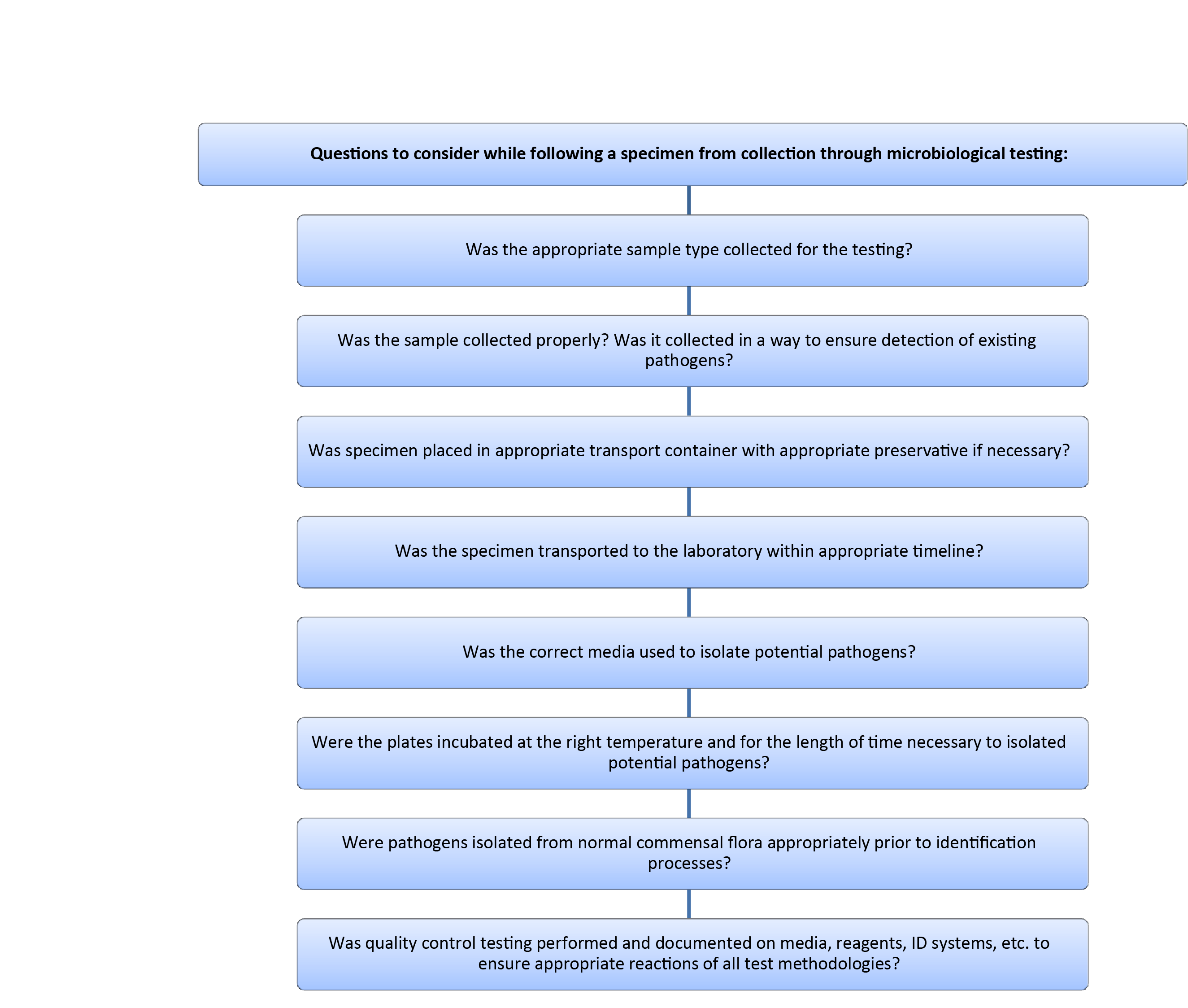 